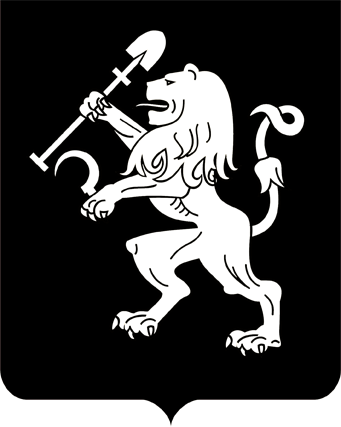 АДМИНИСТРАЦИЯ ГОРОДА КРАСНОЯРСКАПОСТАНОВЛЕНИЕО назначении общественных слушаний по проекту постановления об установлении публичного сервитута на земельные участки, расположенные в жилом массиве индивидуальной застройки «Нанжуль-Солнечный»В целях выявления и учета мнения и интересов жителей города Красноярска по вопросу установления публичного сервитута на земельные участки, расположенные в жилом массиве индивидуальной застройки «Нанжуль-Солнечный», в соответствии со ст. 23 Земель-       ного кодекса Российской Федерации, ст. 16, 33 Федерального закона      от 06.10.2003 № 131-ФЗ «Об общих принципах организации местного самоуправления в Российской Федерации», Положением об организации и проведении публичных слушаний в городе Красноярске, утвержденным решением Красноярского городского Совета депутатов от 25.02.2009 № 5-72, постановлением администрации города от 28.07.2015 № 490 «Об утверждении Регламента взаимодействия органов администрации города при подготовке решений об установлении и прекращении публичных сервитутов на территории города Красноярска», руководствуясь ст. 41, 58, 59 Устава города Красноярска, ПОСТАНОВЛЯЮ:1. Назначить общественные слушания по проекту постановления администрации города об установлении публичного сервитута на земельные участки, расположенные в жилом массиве индивидуальной застройки «Нанжуль-Солнечный», в соответствии с перечнем согласно приложению 1, в целях ремонта инженерных сетей, прохода, проезда через земельные участки (далее также – проект постановления).2. Провести открытое заседание по проекту постановления 31.08.2015 в 18:00 в актовом зале администрации Советского района          в городе Красноярске по адресу: г. Красноярск, ул. Партизана Железняка, 36.3. Создать комиссию по проведению общественных слушаний по проекту постановления в составе согласно приложению 2.4. Прием письменных предложений по проекту постановления, вынесенному на общественные слушания, осуществляется по адресу: г. Красноярск, ул. Карла Маркса, 95, кабинет 304, до 19.08.2015 включительно. 5. Прием письменных заявлений лиц, желающих участвовать в открытом заседании по проекту постановления, осуществляется по адресу: г. Красноярск, ул. Карла Маркса, 95, кабинет 304, до 25.08.2015 включительно.6. Опубликовать в газете «Городские новости» и разместить на официальном сайте администрации города в течение трех дней со дня принятия:настоящее постановление;проект постановления администрации города об установлении публичного сервитута на на земельные участки, расположенные в жилом массиве индивидуальной застройки «Нанжуль-Солнечный».7. Постановление вступает в силу со дня его официального опубликования.Глава города                                                                          Э.Ш. АкбулатовПЕРЕЧЕНЬземельных участков, расположенных в жилом массиве индивидуальной застройки «Нанжуль-Солнечный», в отношении которых устанавливается публичный сервитутПриложение 2к постановлению	администрации городаот ____________ № _________СОСТАВ комиссии по проведению общественных слушаний по проектупостановления администрации города об установлениипубличного сервитута на земельные участки, расположенные в жилом массиве индивидуальной застройки «Нанжуль-Солнечный»29.07.2015№ 497Приложение 1к постановлению	администрации городаот ____________ № _________24:50:0000000:15148124:50:0000000:19154524:50:0000000:19154624:50:0000000:19154724:50:0000000:19154824:50:0000000:19154924:50:0000000:19155024:50:0000000:19155124:50:0000000:19155224:50:0000000:19155324:50:0000000:19155424:50:0000000:19155524:50:0000000:19155624:50:0000000:19155724:50:0000000:19155824:50:0000000:19155924:50:0000000:19156024:50:0000000:19156124:50:0000000:19156224:50:0000000:19156324:50:0000000:19156424:50:0000000:19156524:50:0000000:19156624:50:0000000:19156724:50:0000000:19156824:50:0000000:19156924:50:0000000:19157024:50:0000000:19157124:50:0000000:19157224:50:0000000:19157324:50:0000000:19157424:50:0000000:19157524:50:0000000:19157624:50:0000000:19157724:50:0000000:19157824:50:0000000:19157924:50:0000000:19158024:50:0000000:19158124:50:0000000:19158224:50:0000000:19158324:50:0000000:19158424:50:0000000:19158524:50:0000000:19223024:50:0000000:19273624:50:0300294:23624:50:0400398:100624:50:0400398:100724:50:0400398:100824:50:0400398:100924:50:0400398:101024:50:0400398:101124:50:0400398:101224:50:0400398:101324:50:0400398:101424:50:0400398:101524:50:0400398:101624:50:0400398:101724:50:0400398:101824:50:0400398:101924:50:0400398:102024:50:0400398:102124:50:0400398:102224:50:0400398:102324:50:0400398:102424:50:0400398:102524:50:0400398:102624:50:0400398:102724:50:0400398:102824:50:0400398:102924:50:0400398:103024:50:0400398:103124:50:0400398:103224:50:0400398:103324:50:0400398:103424:50:0400398:103524:50:0400398:103724:50:0400398:103824:50:0400398:103924:50:0400398:104024:50:0400398:104124:50:0400398:104224:50:0400398:104324:50:0400398:104424:50:0400398:104524:50:0400398:104624:50:0400398:104724:50:0400398:104824:50:0400398:104924:50:0400398:105024:50:0400398:105124:50:0400398:105224:50:0400398:105324:50:0400398:105424:50:0400398:105524:50:0400398:105624:50:0400398:105724:50:0400398:105824:50:0400398:105924:50:0400398:106024:50:0400398:106124:50:0400398:106224:50:0400398:106324:50:0400398:106424:50:0400398:106524:50:0400398:106624:50:0400398:106724:50:0400398:106824:50:0400398:109624:50:0400398:109724:50:0400398:109824:50:0400398:17824:50:0400398:18424:50:0400398:99824:50:0400398:99924:50:0400399:14724:50:0400399:14824:50:0400399:14924:50:0400399:15024:50:0400399:15924:50:0400399:20224:50:0400399:20324:50:0400399:20424:50:0400399:21724:50:0400399:21824:50:0400399:23324:50:0400399:26224:50:0400399:26324:50:0400399:27124:50:0400399:27524:50:0400399:27724:50:0400399:31424:50:0400399:31524:50:0400399:32024:50:0400399:32124:50:0400399:33424:50:0400399:43924:50:0400399:44124:50:0400399:44424:50:0400399:46124:50:0400399:46224:50:0400399:46324:50:0400399:68124:50:0400399:68224:50:0400399:68324:50:0400399:69424:50:0400399:69524:50:0400399:69624:50:0400399:69724:50:0400399:70024:50:0400399:70124:50:0400399:70224:50:0400399:70324:50:0400399:70424:50:0400399:70524:50:0400399:70624:50:0400399:70724:50:0400399:70824:50:0400399:70924:50:0400399:71024:50:0400399:71124:50:0400399:71224:50:0400399:71324:50:0400399:71424:50:0400399:71524:50:0400399:71624:50:0400399:71724:50:0400399:71824:50:0400399:71924:50:0400399:72024:50:0400399:72124:50:0400399:72224:50:0400399:72324:50:0400399:72424:50:0400399:72524:50:0400399:72624:50:0400399:72724:50:0400399:72824:50:0400399:72924:50:0400399:73024:50:0400399:73124:50:0400399:73224:50:0400399:73324:50:0400399:73424:50:0400399:73524:50:0400399:73624:50:0400399:73724:50:0400399:73824:50:0400399:73924:50:0400399:74024:50:0400399:74124:50:0400399:74224:50:0400399:74324:50:0400399:74424:50:0400399:74524:50:0400399:74624:50:0400399:74724:50:0400399:74824:50:0400399:74924:50:0400399:75024:50:0400399:75124:50:0400399:75224:50:0400399:75324:50:0400399:75424:50:0400399:75524:50:0400399:75624:50:0400399:75724:50:0400399:75824:50:0400399:75924:50:0400399:76124:50:0400399:76224:50:0400399:76324:50:0400399:76424:50:0400399:76524:50:0400399:76624:50:0400399:76724:50:0400399:76824:50:0400399:76924:50:0400399:77024:50:0400399:77124:50:0400399:77224:50:0400399:77324:50:0400399:77424:50:0400399:77524:50:0400399:77624:50:0400399:77724:50:0400399:77824:50:0400399:77924:50:0400399:78024:50:0400399:78124:50:0400399:78424:50:0400399:78524:50:0400399:78624:50:0400399:78724:50:0400399:78824:50:0400399:78924:50:0400399:79024:50:0400399:79124:50:0400399:79224:50:0400399:79324:50:0400399:79424:50:0400399:79524:50:0400399:79624:50:0400399:79724:50:0400399:79824:50:0400399:79924:50:0400399:80024:50:0400399:80224:50:0400399:80324:50:0400399:80524:50:0400399:80624:50:0400399:80724:50:0400399:80824:50:0400399:80924:50:0400399:81024:50:0400399:81124:50:0400399:81224:50:0400399:81324:50:0400399:81424:50:0400399:81524:50:0400399:81824:50:0400399:82024:50:0400399:82224:50:0400399:82324:50:0400399:82424:50:0400399:82524:50:0400399:82624:50:0400399:82724:50:0400399:82824:50:0400399:83224:50:0400399:83324:50:0400399:83424:50:0400399:83524:50:0400399:83624:50:0400399:83724:50:0400399:83824:50:0400399:83924:50:0400399:84024:50:0400399:84124:50:0400399:84224:50:0400399:84424:50:0400399:84524:50:0400399:84624:50:0400399:84724:50:0400399:85224:50:0400399:85324:50:0400399:85424:50:0400399:85524:50:0400399:85624:50:0400399:85724:50:0400399:85824:50:0400399:85924:50:0400399:86024:50:0400399:86124:50:0400399:86224:50:0400399:86324:50:0400399:86424:50:0400399:86524:50:0400399:86624:50:0400399:86724:50:0400399:86824:50:0400399:86924:50:0400399:87024:50:0400399:87124:50:0400399:87224:50:0400399:87324:50:0400399:87424:50:0400399:87524:50:0400399:87624:50:0400399:87724:50:0400399:87824:50:0400399:87924:50:0400399:88024:50:0400399:88124:50:0400399:88224:50:0400399:88324:50:0400399:88424:50:0400399:88524:50:0400399:88624:50:0400399:88724:50:0400399:88824:50:0400399:88924:50:0400399:89024:50:0400399:89124:50:0400399:89224:50:0400399:89324:50:0400399:89424:50:0400399:89524:50:0400399:89624:50:0400399:89724:50:0400399:89924:50:0400399:90024:50:0400399:90124:50:0400399:90224:50:0400399:90324:50:0400399:90424:50:0400399:90524:50:0400399:90624:50:0400399:90724:50:0400399:91324:50:0400399:91424:50:0400399:91524:50:0400399:91624:50:0400399:91724:50:0400399:91824:50:0400399:92224:50:0400399:92324:50:0400399:92424:50:0400399:92524:50:0400399:92624:50:0400399:92724:50:0400399:92824:50:0400399:92924:50:0400399:93024:50:0400399:93524:50:0400399:93624:50:0400399:93724:50:0400399:93824:50:0400399:94224:50:0400399:94324:50:0400399:94424:50:0400399:94524:50:0400399:94624:50:0400399:94724:50:0400399:94824:50:0400399:97224:50:0400399:97324:50:0400399:97424:50:0400399:98424:50:0400399:98524:50:0400399:98724:50:0400399:988Сечин К.Г.–заместитель руководителя управления архитектуры администрации города, председатель комиссии;Коваленко О.В.–начальник отдела подготовки документов территориального планирования и правил землепользования управления архитектуры администрации города, заместитель председателя комиссии;Бузунова И.А.–начальник отдела по правовому обеспечению подготовки документов территориального планирования управления архитектуры администрации города, секретарь комиссии;Антипина И.Р.–депутат Красноярского городского Совета депутатов (по согласованию);Бучель К.В.–директор муниципального предприятия                  г. Красноярска «Проектный институт жилищ-но-гражданского строительства, планировки и застройки города»;Гордеев В.И.–депутат Красноярского городского Совета депутатов (по согласованию);Зуевский М.М.–заместитель директора муниципального предприятия  г. Красноярска «Проектный институт жилищно-гражданского строительства, планировки и застройки города»;Калужских Т.И.–заместитель руководителя юридического уп-равления администрации города;Коропачинский А.И.–депутат Красноярского городского Совета депутатов (по согласованию);Крушлинский В.И.–профессор кафедры архитектурного проек-тирования Института архитектуры и дизайна Сибирского федерального университета, доктор архитектуры (по согласованию);Лисиенко Т.П.–главный градостроитель акционерного         общества «Территориальный градостроительный институт «Красноярскгражданпроект» (по согласованию);Макоенко О.В.–заместитель начальника отдела по правовому обеспечению подготовки документов территориального планирования управления архитектуры администрации города;Тихонов А.Г.–заместитель генерального директора общества с ограниченной ответственностью «Готика», помощник президента Союза строителей Красноярского края (по согласованию);Торгунаков Г.Г.–депутат Красноярского городского Совета депутатов (по согласованию);Чащин В.Ф.–депутат Красноярского городского Совета депутатов (по согласованию).